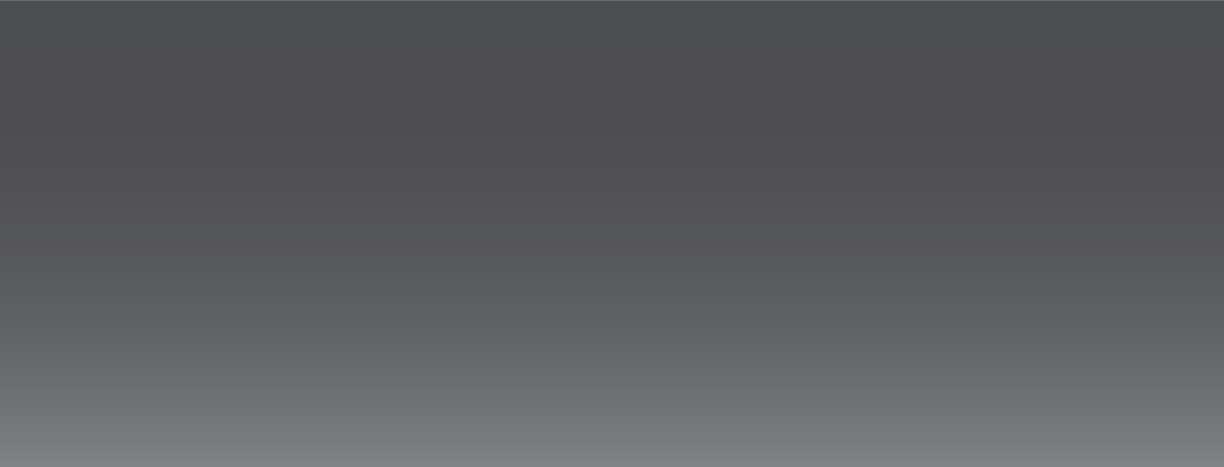 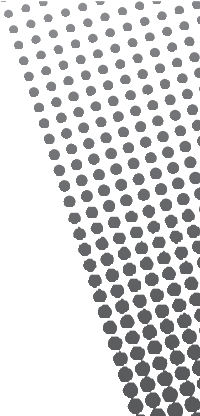 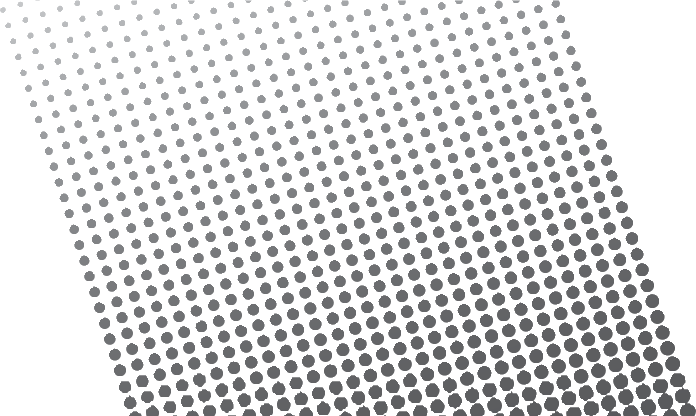 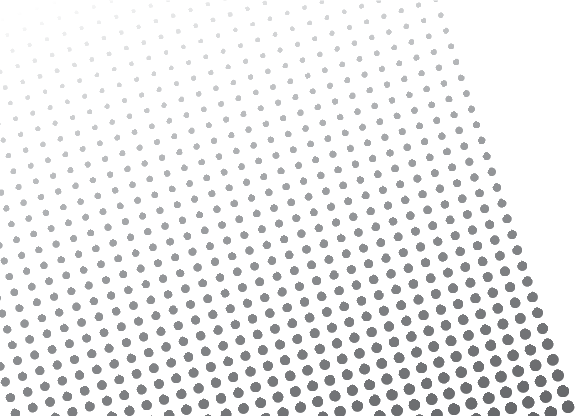 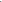 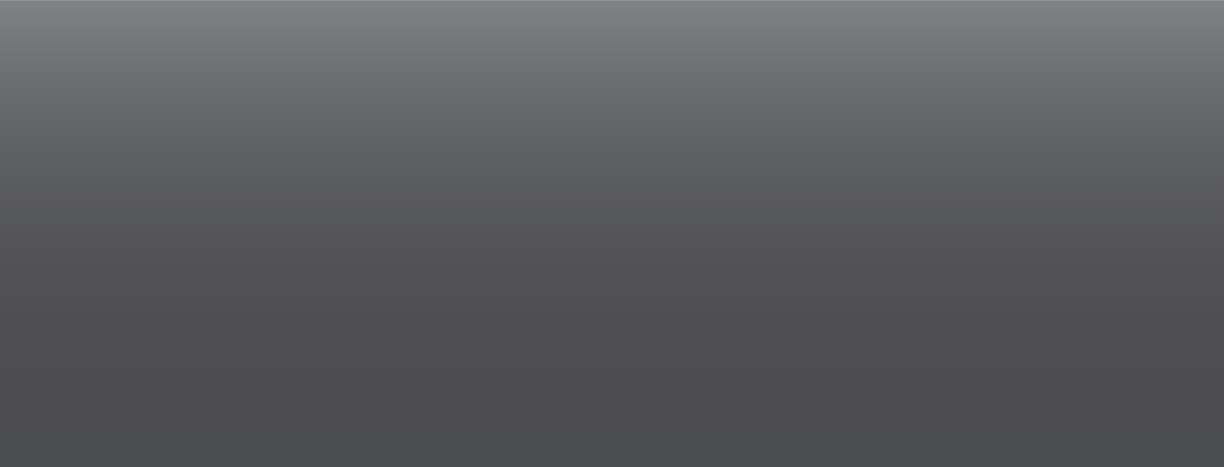 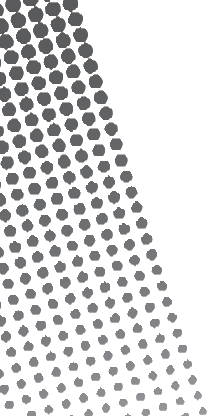 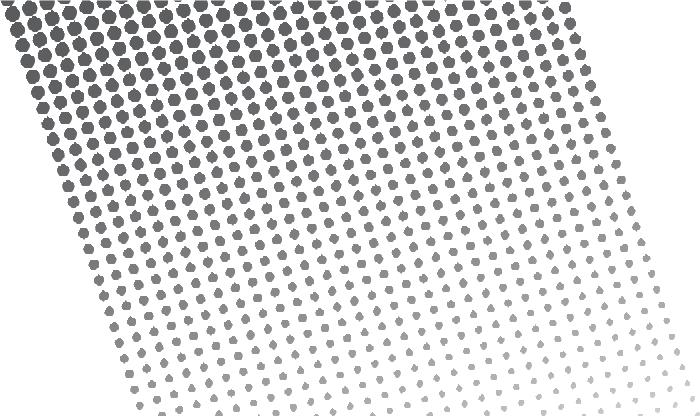 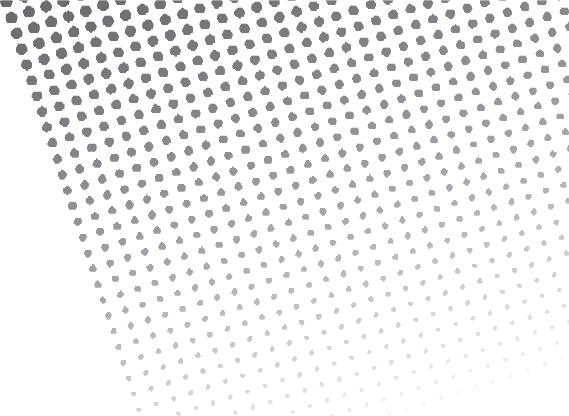 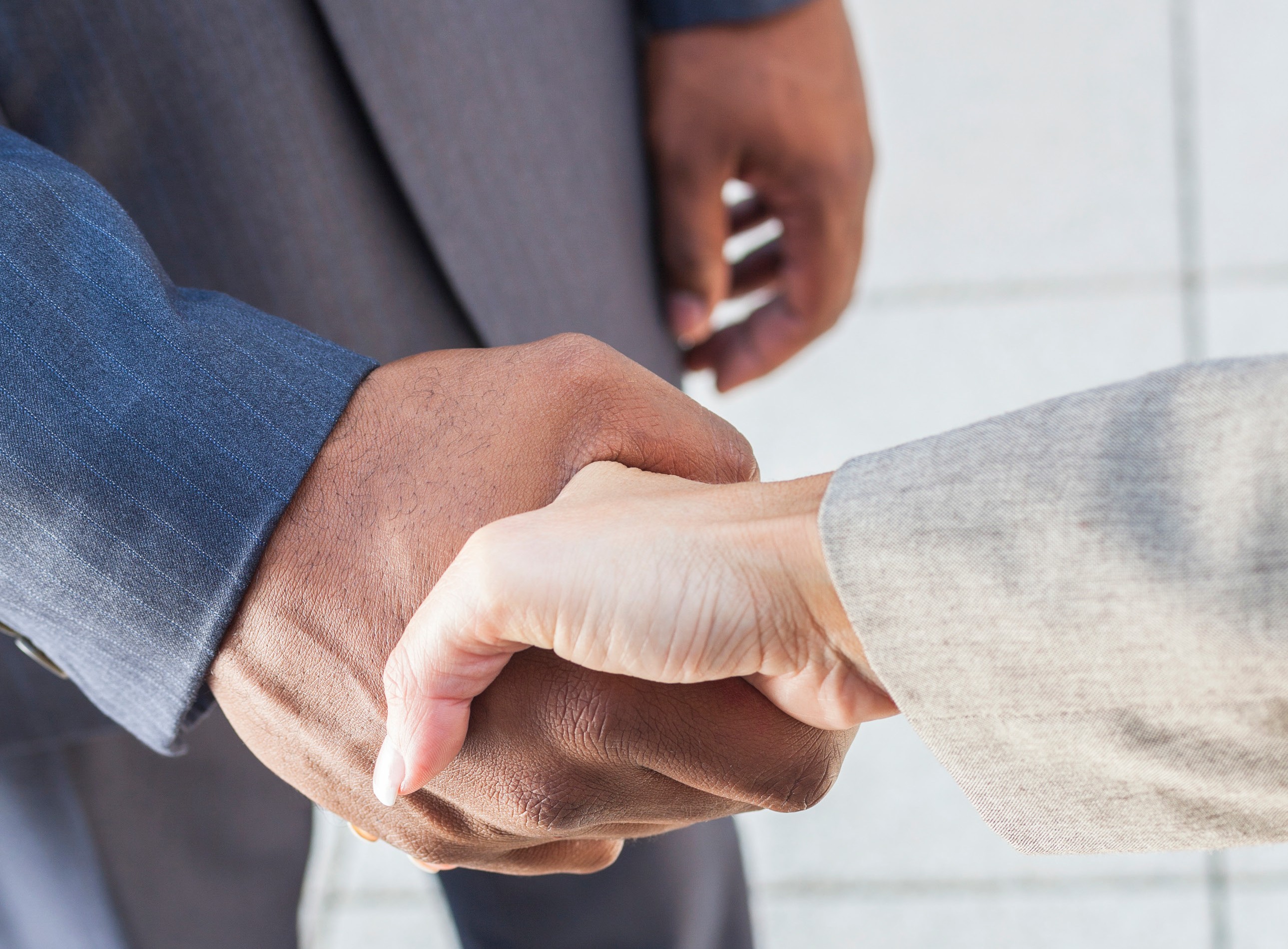 EmploymentAgreementICMA contact: Martha PeregoICMA Director of EthicsMembership Team Leader202.962.3668 mperego@icma.org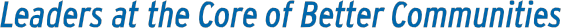 ICMA advances professional local government worldwide. Its mission  is to create  excellence  in local governance by developing  and advancing professional management of local government. ICMA, the International City/County Management Association,  provides  member  support; publications, data,  and information; peer and results-oriented assistance; and training  and professional development to more than9,000 city, town,  and county  experts  and other individuals and organizations throughout the world.  The management decisions  made  by ICMA’s members affect 185 million individuals living in thousands of communities, from small villages and towns  to large metropolitan areas.ICMA777 North Capitol Street, NE Suite 500Washington, DC 20002-4201202-289-ICMA (4262)icma.orgCopyright ©2013 by the International City/County Management Association.  All rights reserved, including rights of reproduction and use in any form or by any means, including  the making  of copies by any photographic process,  or by any electrical  or mechanical device,  printed, written, or oral or recording  for sound  or visual reproduction, or for use in any knowledge or retrieval  system  or device,  unless  permission in writing is obtained from the copyright  proprietor.ContentsIntroduction	1Section 1: Term	1Section 2: Duties and Authority 	1Section 3: Compensation	2Section 4: Health, Disability and Life Insurance Benefits	3Section 5: Vacation, Sick, and Military Leave	3Section 6: Automobile	4Section 7: Retirement 	4Section 8: General Business Expenses	5Section 9: Termination	6Section 10: Severance	6Section 11: Resignation	7Section 12: Performance Evaluation	7Section 13: Hours of Work 	8Section 14: Ethical Commitments	8Section 15: Outside Activities	8Section 16: Moving and Relocation Expenses	8Section 17: Home Sale and Purchase Expenses	9Section 18: Indemnification	10Section 19: Bonding	10Section 20: Other Terms and Conditions of Employment	11Section 21–22: Notices and General Provisions	11Appendix 1 Separation of Employment and General Release	13iv	ICMA  MODEL  EMPLOYMENT  AGREEMENT  2012 IntroductionThis Agreement, made and entered into this  [date],  by and between the [local government] of [state], [town/ city/county] a municipal corporation, (hereinafter called ”Employer”) and [name], (hereinafter called“Employee”) an individual who has the education, train-ing and experience in local government management and who, as a member  of the International City/County Management Association  (ICMA), is subject  to theICMA Code of Ethics, both of whom  agree as follows:Section 1: TermRecommended LanguageA. This agreement shall remain  in full force and effect from [date]  until terminated by the Employeror Employee as provided in Section 9, 10 or 11 of this agreement.Option 1The term of this agreement shall be for an initial period of [#] years from [date]  to [date].   This Agree- ment  shall automatically be renewed on its anniver- sary date for a [#] year term unless  notice that the Agreement  shall terminate is given at least [#] months(12 months recommended) before the expiration date. In the event  the agreement is not renewed, all com- pensation, benefits  and requirements of the agreement shall remain  in effect until the expiration of the termof the Agreement  unless  Employee voluntarily resigns.In the event  that the Employee is terminated, as defined  in Section 9 of this agreement, the Employee shall be entitled  to all compensation including  sal- ary, accrued  vacation  and sick leave, car allowance paid in lump sum or in a continuation of salary onthe existing [biweekly/monthly] basis,  at the Employ- ee’s option,  plus continuation of all benefits  for the remainder of the term of this agreement.Section 2: Duties and AuthorityRecommended LanguageA. Employer agrees to employ [name] as [title] to perform the functions  and duties specified in [legal reference] of the [local government] charter  and/or by ordinance (#) dated [legal reference] of the [local govern- ment]  code and to perform other legally permissible and proper  duties and functions  without interference.B. Employee is the chief executive  officer of the Employer and shall faithfully perform  the duties  as prescribed in the job description as set forth in the Employer’s charter  and/or ordinances and as may be lawfully assigned  by the Employer and shall comply with all lawful governing  body directives, state and federal law, Employer policies, rules and ordinances as they exist or may hereafter be amended.C.  Specifically, it shall be the duty of the Employee to employ  on behalf of the Employer all other  employees of the organization consistent with the policies of the governing  body and the ordinances and charter  of the Employer.D. It shall also be the duty of the Employee to direct, assign,  reassign  and evaluate all of the employees of the Employer consistent with policies, ordinances, charter, state and federal law.E. It shall also be the duty of the Employee to orga- nize, reorganize and arrange  the staff of the Employer and to develop  and establish internal regulations, rules and procedures which  the Employee deems  neces-sary for the efficient and effective operation of the Employer consistent with the lawful directives, poli- cies, ordinances, state and federal law.F. It shall also be the duty of the Employee to accept all resignations of employees of the Employer consis- tent with the policies, ordinances, state and federal law, except the Employee‘s resignation which  must  be accepted  by the governing  body.G. The Employee shall perform  the duties  of (city, county  or town)  manager of the Employer with rea- sonable  care, diligence,  skill and expertise.H. All duties  assigned  to the Employee by the govern- ing body shall be appropriate to and consistent with the professional role and responsibility of the Employee.I. The Employee cannot  be reassigned from the posi- tion of (city, county  or town)  manager to another posi- tion without the Employee’s express  written  consent.J. The Employee or designee  shall attend, and shall be permitted to attend, all meetings  of the governingbody, both public and closed,  with the exception  of those  closed meetings  devoted  to the subject  of this Agreement, or any amendment thereto  or the Employ- ee’s evaluation or otherwise consistent with state law.K. The governing  body, individually and collectively, shall refer in a timely manner all substantive criticisms, complaints and suggestions called to their attention to the Employee for study  and/or appropriate action.Section 3: CompensationRecommended LanguageA. Base Salary: Employer agrees to pay Employee an annual base salary of [$ amount], payable  in install- ments  at the same time that the other  management employees of the Employer are paid.B. This agreement shall be automatically amendedto reflect any salary adjustments that are provided or required by the Employer’s compensation policies to include  all salary   adjustments on the same basis as applied  to the executive  classification of employees.C. In addition, consideration shall be given on an annual basis to an increase  in compensation.Options  for Section 3. C CompensationOption 1The Employer agrees to increase  the compensation of the Employee dependent upon  the results  of the per- formance evaluation conducted under  the provisions of Section 12 of this Agreement.  Increased  compen- sation  can be in the form of a salary increase  and/orperformance incentive   and/or an increase  in benefits.Option 2The Employer agrees to increase  the compensation of the Employee dependent upon  the results  of the per- formance evaluation conducted under  the provisions of Section 12 of this Agreement  in addition  to provid- ing a fixed annual increase  in the Employee’s salarybased  on an agreed  upon  economic  indicator, such as the Consumer Price Index.Option 3The Employer agrees to increase  the compensation by[ %] each year.Option 4The Employer agrees to increase  the compensation each year by at least the average  across  the board increase  granted  to other  employees of the Employer.D. At any time during  the term of the Agreement, Employer may, in its discretion, review  and adjust the salary of the Employee,  but in no event  shall theEmployee be paid less than  the salary set forth in Sec- tion 3.A. of the Agreement  except by mutual written agreement between Employee and Employer.  Such adjustments, if any, shall be made  pursuant to a law- ful governing  body action.  In such event,  Employer and Employee agree to provide  their best efforts and reasonable cooperation to execute  a new agreement incorporating the adjusted salary.E. Except as otherwise provided in this Agreement, the Employee shall be entitled,  at a minimum,  to the highest  level of benefits  enjoyed  by and/or available  to other  employees, department heads  or general  employ- ees of the Employer as provided by the Employer’s policies,   Charter,  ordinances, or personnel rules and regulations or other  practices.Section 4: Health, Disability and Life Insurance BenefitsRecommended LanguageA. The Employer agrees to provide  and to pay the premiums for health,  hospitalization, surgical,  vision, dental  and comprehensive medical  insurance for the Employee and his/her dependents, at a minimum, equal  to that which  is provided to all other  employ- ees of the [local government].   In the event  no such plan exists, Employer agrees to provide  coverage  for the Employee and dependents in a manner mutually agreed  upon  by Employer and Employee.B. The Employer agrees to put into force and to make required premium payments for short  term and long term disability  coverage  for the Employee.C. The Employee may elect to submit  once per calen- dar year to a complete  physical  examination, including a cardio-vascular examination, by a qualified  physi- cian selected  by the Employee,  the cost of which  shall be paid by the Employer.D. The Employer shall pay the amount of premium due for term life insurance in the amount of three  (3) times the Employee’s annual base salary,  includingall increases in the base salary during  the life of this agreement.  The Employee shall name  the beneficiary of the life insurance policy.Option 1A. The Employer agrees to provide  for full health,  hos- pitalization, surgical,  vision, dental and comprehensive medical insurance for the Employee and his/her depen- dents on an equivalent basis to that which is provided to all other employees of the [local government]. and Employer shall pay all premiums for the Employee and the Employee’s dependents.  In the event no such plan exists, Employer agrees to provide  full coverage for theEmployee and dependents in a manner mutually agreed upon by Employer and Employee.B. The Employer agrees to put into force and to make required premium payments for short  term and long term disability  coverage  for the Employee.C. The Employee may elect to submit  once per calen- dar year to a complete  physical  examination, including a cardio-vascular examination, by a qualified  physi- cian selected  by the Employee,  the cost of which  shall be paid by the Employer.D. The Employer shall pay the amount of premiumdue for term life insurance in the face amount of three (3) times the Employee’s annual base salary,  including all increases in the base salary during  the life of this agreement.  If such coverage  is not available  through the Employer’s insurance carrier or the Employee elects to obtain  coverage  through a different  insurance car- rier, the Employer shall reimburse the Employee for the cost of the premiums in an amount equal  to the same value as that provided by the Employer’s insurance car- rier. The Employee shall own the life insurance policy and the life insurance policy shall be in the name  ofthe Employee and the Employee shall have the right to name  the beneficiary  of the life insurance policy.Option 2E. The Employer shall provide  business travel insur- ance for the Employee while the Employee is traveling on the Employer’s business, and the Employee shall name  the beneficiary  thereof.   Should the Employee die while on travel for the Employer,  the Employer shall cover the full cost of retrieving  and transporting the Employee’s remains  back to the custody  of the Employee’s family.Section 5: Vacation, Sick, and Military LeaveRecommended LanguageA. Upon commencing employment, the Employee shall be credited  with [ # ] accrued  sick leave hours  and [ # ] accrued  vacation  leave hours.   In addition, beginning the first day of employment, Employee shall accrue sick leave and vacation  leave on an annual basis,  at a minimum, at the highest  rate provided oravailable  to any other  employees, under  the same rules and provisions applicable  to other  employees.Option 1Beginning the first day of employment, Employee shall accrue  sick leave and vacation  leave on an annualbasis equivalent to the number of years served  in the profession.B. Upon commencing employment, the Employee shall have access to a bank of 180 sick days to be used in the case of serious  medical conditions. This leave can only be used to provide  coverage during the waiting periodbetween the onset of illness or disability and the point at which short or long term disability coverage takes effect and may be renewed after each occurrence.C. The Employee is entitled  to accrue  all unused leave, without limit, and in the event  the Employee’s employment is terminated, either voluntarily orinvoluntarily, the Employee shall be compensated for all accrued  vacation  time, all paid holidays,  executive leave, and other  benefits  to date.D. The Employee shall be entitled  to military reserve leave time pursuant to state law and [local govern- ment]  policy.Option 2E. The Employee shall annually be credited  with five(5) days of executive  leave.Section 6: AutomobileRecommended LanguageThe Employee’s duties  require  exclusive  and unre- stricted  use of an automobile to be mutually agreed upon  and provided to the Employee at the Employer’s cost, subject  to approval by Employer which  shall not be withheld without good cause.  It shall be mutu-ally agreed  upon  whether the vehicle is purchased by the Employer,  provided under  lease to the Employer or to the Employee,  or provided through a monthly allowance.Option 1—Monthly VehicleAllowanceThe Employer agrees to pay to the Employee,  during the term of this Agreement  and in addition  to other salary and benefits  herein  provided, the sum of [dol- lar amount] per year, payable  monthly, as a vehicle allowance to be used to purchase, lease, or own,  oper- ate and maintain a vehicle.  The monthly  allowance shall be increased annually by [% or $] amount. TheEmployee shall be responsible for paying for liability, property  damage,  and comprehensive insurance cover- age upon  such vehicle and shall further  be responsible for all expenses attendant to the purchase, operation, maintenance, repair,  and regular  replacement of said vehicle.  The Employer shall reimburse the Employeeat the IRS standard mileage rate for any business use of the vehicle beyond  the greater  [local government] area.   For purposes of this Section, use of the car within  the greater  [local government] area is defined as travel to locations  within  a  	mile (recom- mended one hundred (100) mile) radius  of the local government limits.)Option 2—Employer ProvidedVehicleThe Employer shall be responsible for paying for liability, property  damage,  and comprehensive insurance, and for the purchase (or lease),  operation, maintenance, repair, and regular replacement of a full-size automobile.Section 7: RetirementRecommended LanguageThe Employer agrees to enroll the Employee into the applicable  state or local retirement system  and tomake all the appropriate contributions on the Employ- ee’s behalf.In addition  to the Employer’s payment to the state or local retirement system (as applicable) referenced above, Employer agrees to execute and keep in force all neces-sary agreements provided by ICMA Retirement Corpo- ration [ICMA-RC] or any other  Section 457 deferred compensation plan for Employee’s [continued] participa- tion in said supplementary retirement plan. In additionto the base salary paid by the Employer to Employee, Employer agrees to pay an amount equal to [percentage of Employee’s base salary, fixed  dollar amount of [ $ ], or maximum dollar amount permissible under  Federal and state law into the designated plan on the Employee’sbehalf, in equal proportionate amount each pay period. The Employer and Employee shall fully disclose to each other the financial impact of any amendment to the terms of Employee’s retirement benefit.In lieu of making  a contribution to a Section 457 deferred  compensation plan,  the dollar value of this contribution may be used,  at the Employee’s option,  to purchase previous service from another qualified  plan.Option 1Recognizing  that effective service with the community is based  in part on the stability  provided through a long-term  relationship, the Employer shall provide  a retirement annuity, as directed  by the Employee,  at a rate of [dollar  amount], payable  at the completion of each quarter of the fiscal year.   This annuity serves as a retirement contribution and does not require  further action  of the Employer.Option 2The Employer shall adopt a qualified  401(a) defined con- tribution plan offered through ICMA Retirement Corpora- tion for the Employee in the form of a money purchase plan to which the Employer shall contribute [%] of com-pensation annually. The  401(a) plan shall be established as an employer  paid plan with non-discretionary contri- butions  by the Employer and the Employee shall have no right to receive such contributions in cash. The 401(a) plan shall be established under  a written  plan document that meets the requirements of the IRS Code and such document is hereby incorporated herein  by reference.The funds for the 401(a) plan shall be invested  in such investment vehicles as are allowable  under  the IRS Code and the Employee shall make the sole determination as to how the funds are invested.Option  2 A: The Employee shall be required to con- tribute  [ % ] of base salary or [dollar  amount] annu- ally on a pre-tax  basis as a condition of participation.Option3The Employer shall adopt  a qualified  401(a)  profit- sharing  plan offered through ICMA Retirement Cor- poration for the Employee in the form of a money purchase plan to which  the Employer shall contribute [% ] of all performance bonuses annually.Option  3 A: The Employee shall be required to con- tribute  [ % ] of base salary or  [dollar  amount] annu- ally on a pre-tax  basis as a condition of participation.Section 8: General Business ExpensesRecommended LanguageA. Employer agrees to budget and pay for professional dues,  including  but not limited to the International City/ County Management Association,  and subscriptions of the Employee necessary for continuation and full par- ticipation in national, regional,  state, and local associa- tions, and organizations necessary and desirable  for the Employee’s continued professional participation, growth, and advancement, and for the good of the Employer.B. Employer agrees to budget  and pay for travel and subsistence expenses of Employee for profes- sional and official travel,  meetings, and occasions to adequately continue the professional development of Employee and to pursue necessary official functions for Employer,  including  but not limited to the ICMA Annual  Conference, the state league of municipalities,and such other  national, regional,  state,  and local gov- ernmental groups  and committees in which  Employee serves as a member.C. Employer also agrees to budget  and pay for travel and subsistence expenses of Employee for short courses, institutes, and seminars that are necessary for the Employee’s professional development and for the good of the Employer.D. Employer recognizes that certain  expenses of a non-personal but job related  nature are incurred by Employee,  and agrees to reimburse or to pay said gen- eral expenses.  Such expenses may include  meals where Employer business is being discussed or conducted and participation in social events  of various  organizations when  representing the Employer.  Such expenditures are subject  to annual budget  constraints as well as stateand Employer ethics and purchasing policies.   The finance  director  is authorized to disburse such moneys upon  receipt of duly executed  expense  or petty cash vouchers, receipts,  statements or personal affidavits.E. The Employer acknowledges the value of having Employee participate and be directly involved  in local civic clubs or organizations.  Accordingly,  Employershall pay for the reasonable membership fees and/ or dues to enable  the Employee to become  an active member  in local civic clubs or organizations.F.  Recognizing  the importance of constant communi- cation  and maximum productivity, Employer shall pro- vide Employee,  for business and personal use, a laptop computer, software, internet connection at Employee’s permanent residence, mobile phone/personal  digital assistant and/or tablet computer for business andpersonal use, and pager for business and personal use required for the Employee to perform  their duties  and to maintain communication with Employer’s staff and officials as well as other  individuals who are doing business with Employer.  Upon termination of Employ- ee’s employment, the equipment described hereinshall become  the property  of the Employee and at the discretion of the Employee any mobile phone  number shall be transferred to the Employee.Section 9: TerminationRecommended LanguageA. For the purpose of this agreement, termination shall occur when:1. The majority  of the governing  body votes to termi- nate the Employee in accordance with (cite applicable local law) at a properly  posted  and duly authorized public meeting.2. If the Employer,  citizens  or legislature  acts to amend any provisions of the [charter, code, enabling  legisla- tion] pertaining to the role, powers, duties,  author-ity, responsibilities of the Employee’s position  that substantially changes  the form of government, the Employee shall have the right to declare  that such amendments constitute termination.3. If the Employer reduces  the base salary,  compensa- tion or any other  financial  benefit of the Employee, unless  it is applied  in no greater  percentage than  the average  reduction of all department heads,  such action shall constitute a breach  of this agreement and will be regarded as a termination.4. If the Employee resigns  following an offer to accept resignation, whether formal or informal,  by the Employer as representative of the majority  of the governing  body that the Employee resign,  then  theEmployee may declare  a termination as of the date of the suggestion.5. Breach of contract  declared  by either party with a30 day cure period for either Employee or Employer. Written  notice of a breach  of contract  shall be pro- vided in accordance with the provisions of Section 20.Option 1A. In the event  the Employee is terminated by the Employer during  the six (6) months immediately fol- lowing the seating  and swearing-in of one or more new governing  body members, and during  such timethat Employee is willing and able to perform  his duties under  this Agreement, then,  Employer agrees to pay Severance  in accordance with Section 10 plus salary and benefits  in accordance with Section 10 for any portion  of the six months not worked.Section 10: Severance Severance  shall be paid to the Employee when employment is terminated as defined  in Section 9.A. If the Employee is terminated, the Employer shall provide  a minimum severance payment equal  to twelve  (12) months salary at the then  current rate of pay. This severance shall be paid in a lump sum orin a continuation of salary on the existing [biweekly/monthly] basis,  at the Employee’s option,B. The Employee shall also be compensated for all sick leave, vacation  leave, and all paid holidays.The Employer agrees to make a contribution to the Employee’s deferred  compensation account on the value of this compensation calculated using the then current annual salary of Employee at the date of termination divided  by two thousand and eighty(2080) hours.  If the amount of the contribution under this Section exceeds  the limit under  the Code for a contribution to the Deferred Compensation plan,  the remainder shall be paid to the Employee in a lump sum as taxable  compensation.C. For a minimum period of one year following termi- nation, the Employer shall pay the cost to continue the following benefits:1. Health insurance for the employee  and all depen- dents  as provided in Section 4A, after which  time, Employee will be provided access to health  insurance pursuant to the Consolidated Omnibus  Budget Recon- ciliation Act (“COBRA”).2. Life insurance as provided in Section 4D3. Short-term and long-term  disability  as provided inSection 4B4. Car allowance or payment of lease, or provide option  to buy Employer’s vehicle at depreciated value5. Out placement services  should  the employee  desirethem  in an amount not to exceed [$10,000 to $15,000 recommended], and6. Any other  available  benefits.D. If the Employee is terminated because  of a felony conviction, then  the Employer is not obligated  to pay severance under  this section.E. The termination and severance of Employee shall be in accordance with the “Separation Agreement” agreed  to by Employer and Employee.  A template for such agreement is provided by ICMA, and is incorpo- rated herein  by reference.*Provisions for severance and severance related ben- efits may be governed by state and/or  local law. Before entering into negotiations, both parties should be knowledgeable about relevant legal provisions.Section 11: ResignationIn the event  that the Employee voluntarily resigns  his/her position  with the Employer,  the Employee shallprovide  a minimum of 30 days notice unless  Employer and Employee agree otherwise.Section 12: Performance EvaluationA. Employer shall annually review  the performance of the Employee in [month] subject  to a process,  form, criteria,  and format  for the evaluation which  shall be mutually agreed  upon  by the Employer and Employee.The annual evaluation process,  at a minimum, shall include  the opportunity for both parties  to:  (1) conduct  a formulary  session  where  the governing body and the Employee meet first to discuss  goals and objectives  of both the past twelve  (12) month performance period as well as the upcoming twelve (12) month  performance period,  (2) following that formulary  discussion, prepare  a written  evaluation of goals and objectives  for the past and upcoming year, (3) next  meet and discuss  the written  evaluation of these  goals and objectives, and (4) present  a written summary of the evaluation results  to the Employee.The final written  evaluation should  be completed and delivered  to the Employee within  30 days of the initial formulary  evaluation meeting.B. Unless the Employee expressly  requests otherwise in writing,  the evaluation of the Employee shall at all times be conducted in executive  session  of the govern- ing body and shall be considered confidential to the extent  permitted by law.   Nothing  herein  shall prohibit the Employer or Employee from sharing  the content  of the Employee’s evaluation with their respective legal counsel.C. In the event  the Employer deems  the evaluation instrument, format  and/or procedure is to be modified by the Employer and such modifications would  require new or different  performance expectations, then  the Employee shall be provided a reasonable period oftime to demonstrate such expected  performance before being evaluated.D. In the event  the Employee is an ICMA Credentialed Manager,  the multi-rater evaluation tool will be uti- lized at a minimum of every five years.Section 13: Hours of Work It is recognized that the Employee must  devote  a great deal of time outside  the normal  office hours  on busi-ness for the Employer,  and to that end Employee shallbe allowed  to establish an appropriate work schedule.The schedule shall be appropriate to the needs  of the Employer and shall allow Employee to faithfully per- form his or her assigned  duties  and responsibilities.Section 14: Ethical CommitmentsEmployee will at all times uphold  the tenets  of the ICMA Code of Ethics, a copy of which  is attached hereto and incorporated herein.  Specifically, Employee shall not endorse  candidates, make financial  contribu- tions,  sign or circulate  petitions, or participate in fund- raising activities  for individuals seeking  or holding elected office, nor seek or accept any personal enrich- ment  or profit derived  from confidential informationor misuse  of public time.Employer shall support Employee in keeping  thesecommitments by refraining  from any order,  direction or request  that would  require  Employee to violate the ICMA Code of Ethics. Specifically, neither  the govern- ing body nor any individual member  thereof  shall request  Employee to endorse  any candidate, make any financial  contribution, sign or circulate  any petition,or participate in any fund-raising activity for individu- als seeking  or holding  elected office, nor to handleany matter  of personnel on a basis other  than  fairness, impartiality and merit.Section 15: Outside ActivitiesThe employment provided for by this Agreement  shall be the Employee’s primary  employment.  Recognizing that certain  outside  consulting or teaching  opportuni- ties provide  indirect  benefits  to the Employer and the community, the Employee may elect to accept limitedteaching, consulting or other  business opportunities with the understanding that such arrangements must neither  constitute interference with nor a conflict of interest  with his or her responsibilities under  this Agreement.Section 16: Moving and Relocation ExpensesRecommended LanguageEmployee agrees to establish residence within  the cor- porate  boundaries of the local government, if required, within  [number] months of employment, and thereaf- ter to maintain residence within  the corporate bound- aries of the local government.A. Employer shall pay directly for the expenses of moving  Employee and his/her family and personal property  from [location  name]  to [location  name]. Said moving  expenses include  packing,  moving, storage  costs, unpacking, and insurance charges.The Employee shall provide  evidence  of actual  mov- ing expenses by securing  quotations from three  (3) companies. The Employee shall submit  these  quotes  to the Employer who,  in consultation with the Employee, shall select the moving  company.B. Employer shall reimburse Employee for actual lodging and meal expenses for his/her family in route from [loca- tion name]  to [location  name]. Mileage costs for moving two personal automobiles shall be reimbursed at the cur- rent IRS allowable  rate of [cents amount] per mile.C. Employer shall pay Employee an interim  housing supplement of [dollar  amount] per month  for a period commencing [date],  and shall continue for a maxi- mum  of [# ] months, or until a home is purchasedand closed on, within  the corporate limits of the [local government name], whichever event  occurs  first.D. Employer shall reimburse Employee for a total of [number] round  trip air fares for Employee and his/ her family [amount of total tickets] at any time duringthe first year of service to assist with house  hunting and other facets of the transition and relocation  process.   TheEmployee and his/her family may utilize and distribute the total [enter  number] individual round  trip ticketsin any combination of individual members making the trips.  The Employee shall be reimbursed for actual lodg- ing and meal expenses incurred by Employee or his/her family members on any trips conducted prior to reloca- tion, as detailed  herein.E. The Employee shall be reimbursed, or Employer may pay directly,  for the expenses of packing  and moving  from temporary housing  to permanent hous-ing during  the first year of this agreement. The cost of this move shall not exceed (dollar  amount).F. The Employer shall pay the Employee’s tax liability on all Employer provided benefits  for relocation  and housing.Option 1The Employer shall pay a lump sum payment of [$] to the Employee to cover relocation  costs.Section 17: Home Sale and Purchase ExpensesRecommended LanguageA. Employee shall be reimbursed for the direct costs associated with the sale of Employee’s existing per- sonal residence, said reimbursement being limited to real estate  agents’ fees, and other  closing costs thatare directly associated with the sale of the house.  Said reimbursement should  not exceed the sum of [$ ].B. Employee shall be reimbursed for the costs inciden- tal to buying or building  a primary  residence within the [local government], including  real estate  fees, title insurance, and other  costs directly associated with the purchase or construction of the house, said reimburse- ment  not to exceed the sum of  [$].Option 1Employer shall reimburse Employee for up to three discount points  within  thirty (30) days following pur- chase of a home within  the corporate limits of [local government name], in an effort to minimize mortgage rate differentials.Option 2Employer shall provide  Employee with a                    [fixed-interest, variable-interest, interest-only] loan to purchase a house.  The amount of the loan shall not exceed   $                .  The loan shall be repaid  infull to the Employer upon  the occurrence of either of the following events:  (i) the home,  or the Employee’s interest  in the home,  is sold, transferred, or conveyed, or (ii) the Employee’s employment with the Employer, for any reason, is terminated.  The Employer and Employee shall execute  any and all documents neces- sary to document this transaction.Option 3Employer agrees to provide  the Employee a loan for the purchase of a home in an amount not to exceed [dollar amount]. Employee shall pay Employer a monthly  mort- gage payment of [dollar amount] for interest, which is equal to the amount currently being paid in principle  and interest  for the current residence. Employee shall accrue equity at a rate of [% ] per month.Upon termination of employment with the Employer, Employee shall have a maximum of six months tosell the home while continuing to reside in it under the terms and conditions here.  Should the homesell during  the time period,  Employer shall receive100% of the proceeds minus  the percentage of equity accrued  by Employee as described above,  and minus the amount of equity originally invested  by Employee. Said accrued  equity and original equity shall bothbe payable  to Employee upon  closing.   Said original equity invested  shall be calculated as an amount equal to the percentage of original purchase price, repre- sented  by the original equity investment by Employee, and adjusted to be the same percentage of equity inthe current sale price of the home.  All closing costs borne  by the seller shall be split between Employer and Employee in a proportion equal  to the equity share  described above.   Should the house  fail to sell within  the allotted  six month  time period,  Employer has the option  of allowing  the previous arrangement to continue in place or to purchase equity,  calcu- lated as provided above,  plus the original cost of all improvements made  to the property.Option 4A. Employer shall provide  a residence for Employeeat no cost to Employee other  than  the monthly  cost of all utilities  and services.   Should Employee choose  to not accept the housing  no additional housing  incentive shall be provided to Employee.B. Upon separation, voluntary or involuntary, Employee shall vacate  the residence with six (6) months of date of separation.Option 5Employee shall place their current residence on the mar- ket and make every reasonable attempt  to sell residence. If after six (6) months, Employee has not sold or agreed to sell their residence the Employer shall purchase the residence from Employee at ninety percent  (90%)  of current list price or appraised value whichever is less. Employer shall then place the residence on the market with all proceeds of any sale to Employer.Section 18: IndemnificationBeyond that required under  Federal,  State or Local Law, Employer shall defend,  save harmless and indemnify  Employee against  any obligation  to pay money  or perform  or no perform  action,  including without limitation, any and all losses,  damages, judg- ments,  interests, settlements, penalties, fines, court costs and other  reasonable costs and expenses of legal proceedings including  attorneys fees, and any other liabilities arising from, related  to, or connected with any tort, professional liability claim or demand or any other  threatened, pending  or completed action,  suitor proceeding, whether civil, criminal,  administrative, arbitrative or investigation,  whether groundless or otherwise, arising out of an alleged act or omission occurring  in the performance of Employee’s duties  as [job title] or resulting  from the exercise of judgmentor discretion in connection with the performance of program  duties  or responsibilities, unless  the act or omission  involved  willful or wanton conduct.  The Employee may request  and the Employer shall not unreasonably refuse to provide  independent legal rep- resentation at Employer’s expense  and Employer may not unreasonably withhold approval. Legal representa- tion, provided by Employer for Employee,  shall extend until a final determination of the legal action  including any appeals  brought  by either party.   The Employershall indemnify  Employee against  any and all losses,damages, judgments, interest, settlements, penal-ties, fines, court costs and other  reasonable costs and expenses of legal proceedings including  attorneys fees, and any other  liabilities incurred by, imposed  upon,or suffered  by such Employee in connection with or resulting  from any claim, action,  suit, or proceeding, actual  or threatened, arising out of or in connection with the performance of his or her duties.   Any settle- ment  of any claim must  be made  with prior approval of the Employer in order for indemnification, as pro- vided in this Section, to be available.Employee recognizes that Employer shall have the right to compromise and unless  the Employee is a party to the suit which  Employee shall have a veto authority over the settlement, settle any claim or suit; unless,  said compromise or settlement is of a per- sonal nature to Employee.   Further, Employer agrees to pay all reasonable litigation  expenses of Employee throughout the pendency of any litigation  to which the Employee is a party,  witness  or advisor  to the Employer.   Such expense  payments shall continue beyond  Employee’s service to the Employer as longas litigation  is pending.  Further, Employer agrees to pay Employee reasonable consulting fees and travel expenses when  Employee serves as a witness, advisor or consultant to Employer regarding  pending  litigation.Section 19: Bonding Employer shall bear the full cost of any fidelity or other  bonds  required of the Employee under  any law or ordinance.Section 20: Other Terms and Conditions ofEmploymentA. The Employer,  only upon  agreement with Employee, shall fix any such other  terms and condi- tions of employment, as it may determine from time to time, relating  to the performance of the Employee,  pro- vided such terms and conditions are not inconsistent with or in conflict with the provisions of this Agree- ment,  the [local government] Charter,  local ordinances or any other  law.B. Except as otherwise provided in this Agreement, the Employee shall be entitled,  at a minimum, to the highest level of benefits  that are enjoyed by or offered to other [appointed officials, appointed employees, departmentheads  or general employees] of the Employer as provided in the Charter,  Code, Personnel Rules and Regulations  or by practice.Option 1—AppropriationThe Employer has appropriated, set aside and encum- bered,  and does hereby  appropriate, set aside,  and encumber, available  and unappropriated funds of the municipality in an amount sufficient  to fund and pay all financial  obligations of the Employer pursuant to this Agreement, including  but not limited to, the Sev- erance  and other  benefits  set forth in Section10.Section 21: NoticesNotice pursuant to this Agreement  shall be given by depositing  in the custody  of the United States Postal Service, postage  prepaid, and addressed as follows:(a) 	EMPLOYER:  City of ( 	) address city,state,zip(b) 	EMPLOYEE:	name addresscity, state zipNotice shall be deemed  given as of the date of per- sonal service or as the date of deposit  of such writ- ten notice in the course  of transmission in the United States Postal Service.Section 22: General ProvisionsA. Integration. 	This Agreement  sets forth and estab- lishes the entire  understanding between the Employer and the Employee relating  to the employment of the Employee by the Employer.   Any prior discussionsor representations by or between the Employer and Employee are merged  into and rendered null and void by this Agreement.  The Employer and Employee by mutual written  agreement may amend  any provision of this agreement during  the life of the agreement. Such amendments shall be incorporated and made  a part of this agreement.B. Binding Effect.	This Agreement  shall be binding on the Employer and the Employee as well as their heirs,  assigns,  executors, personal representatives and successors in interest.C. Effective Date. 		This Agreement  shall become effective on  	,  	.D. Severability. 	The invalidity  or partial  invalidity of any portion  of this Agreement  will not affect the validity of any other  provision.  In the event  that any provision  of this Agreement  is held to be invalid,  the remaining provisions shall be deemed  to be in full force and effect as if they have been executed  by bothEmployer and Employee subsequent to the expunge- ment  or judicial modification of the invalid  provision.E. Precedence. 	In the event  of any conflict between the terms,  conditions and provisions of this Agreement and the provisions of Council’s policies, or Employer’s ordinance or Employer’s rules and regulations, or any permissive state or federal law, then,  unless  otherwise prohibited by law, the terms of this Agreement  shall take precedence over contrary  provisions of Council’s policies, or Employer’s ordinances, or Employer’s rules and regulations or any such permissive law during  the term of this Agreement.Name of EmployerBy:  	 Governing Body RepresentativeExecuted  this the (number) day of (month), (year).EmployeeSignature:  	 Executed this the (number) day of (month),(year).Appendix 1SEPARATION OF EMPLOYMENT AND GENERAL RELEASEThis Separation of Employment and General Release Agreement  (“Agreement”) is made  by and between the [local government]  (“Employer”) and 	(“Employee”).WHEREAS, Employer has employed  Employee as its 	; however, the parties  wishof all obligations due and owing Employee,  Employer shall:a. Pay Employee an amount equal  to  	(    ) months of his current salary,  subject  to customary payroll deductions—to include  Employee’s portion of health,  dental  and vision insurance premiums forto enter  into a voluntary agreement to terminate their 	 	(    ) months.employment relationship and to resolve any actual  or potential claims that either party may have against  the other  by reason  of Employee’s employment or termi- nation  thereof.WHEREAS, The parties  desire to set forth the terms and conditions governing  Employee’s separation of employment and to provide  for the settlement and release  of any and all disputes or controversies that have arisen,  or which  may hereafter arise, between Employer and Employee,  including  without limitation, any and all claims arising out of or in any way related to Employee’s employment with or separation fromthe Employer.NOW THEREFORE, in consideration of the mutual covenants herein  contained and the mutual benefits  to be derived  therefrom, the sufficiency  of which  consid- eration  is hereby  acknowledged by the undersigned, Employer and Employee agree and state:1. TERMINATION OF EMPLOYMENT.	Upon their mutual agreement, Employee’s employment 	shall terminate on  	,20    , which  shall be Employee’s final date of employment.2. NO ADMISSION OF LIABILITY.  This Agreement is not an admission by Employee or Employer of any wrongful  conduct  whatsoever. Both parties  deny and disclaim any liability to or wrongful  conduct  against the other  or any third party.3. PAYMENT AND BENEFITS.	Employee shall receive his/her regular  paycheck  for the pay period ending  	, 20     on or before  		, 20    . Employee shall receive on or before  	, 20     an additional payment to compensate for his accumulated leaves (vacation and floating holidays) and comp time, subject to customary payroll deductions.As consideration for this Agreement  and the release contained within,  and in full and complete  satisfactionb. Continue, and pay for, Employer’s current health, dental  and vision insurance coverages  for  	(    ) months, ending  on  	, 20    .[C. INCLUDE ANY OTHER CONSIDERATION, SUCH AS AGREEING NOT TO CONTEST UNEMPLOYMENT, ALLOWING THE EMPLOYEE TO PURCHASE HIS WORK LAPTOP, ETC.]3. SURRENDER AND VACATION OF EMPLOYER’s PROPERTY.  Upon execution of this Agreement, Employee shall deliver all Employer’s property  in his/her possession and further, shall vacate Employer’s property.4. RELEASE AND WAIVER OF CLAIMS.	In con- sideration of the benefits  to be provided to Employee pursuant to this Agreement, Employee—including his heirs and assigns—hereby irrevocably  and uncondi- tionally  releases, acquits  and discharges Employer and each of its past,  present  and future  elected officials, department heads,  officers, employees, agents,  rep- resentatives and attorneys from any and all charges, complaints, claims, liabilities,  obligations, promises, agreements, controversies, damages, actions,  causes  of action,  suits,  rights,  demands, costs, losses,  debts  and expenses (including attorneys’ fees and costs actually incurred), of any nature whatsoever, whether knownor unknown, arising out of any act, omission, or event from the beginning  of time up to the execution of this Agreement. Employee specifically acknowledges and agrees that he is releasing  and giving up any right that he may now have under  federal or state law or politi- cal subdivision thereof  and any claims that he may now have or could have asserted against  Employer.Employee specifically agrees to release  all claims that against  Employer under  many different  laws, including but not limited to: the Age Discrimination in Employ- ment Act,  the Older Workers  Benefit ProtectionAct,  and Executive  Order 11141,  which  prohibit age discrimination in employment; Title VII of the Civil Rights Act of 1964, Section 1981 of the Civil Rights Actof 1866, and Executive  Order 11246, which  prohibit discrimination based  on race, color, national origin, religion,  or sex; the Americans  with Disabilities  Act and Sections 503 and 504 of the Rehabilitation Act of1973, which  prohibit  discrimination based  on disabil- ity; any other  federal,  state,  or local laws prohibiting employment or wage discrimination; the Fair Labor Standards Act of 1938 and state laws that regulate wage and hour  matters; the Family and Medical Leave Act of 1993; the Employee Retirement Income  Security Act of 1974; any federal,  state,  or local laws providing workers’  compensation benefits,  prohibiting retalia- tory or wrongful  discharge, otherwise restricting  an employer’s  right to terminate employees, or otherwise regulating  employment; claims for breach  of con-tract,  promissory estoppel, defamation, slander, or libel; claims for termination pay, severance, or other benefits;  and any other  federal,  state,  or local tort or contract  claim. Employee expressly  waives  all rights that he might have under  any law that is intended to protect  him from waiving  unknown claims.Employer hereby  irrevocably  and unconditionally releases, acquits  and discharges Employee from any and all from any and all charges,  complaints, claims,liabilities,  obligations, promises, agreements, controver- sies, damages, actions,  causes  of action,  suits,  rights, demands, costs, losses, debts and expenses (including attorneys’ fees and costs actually  incurred), of any nature whatsoever, whether known  or unknown, aris- ing out of any act, omission, or event  from the begin- ning of time up to the execution of this Agreement.5. REFERENCES AND NON-DISPARAGEMENT.	If it is necessary for Employer to provide  a referenceto a prospective employer, Employee agrees that he will direct the prospective employer  to contact 	. Additionally, Employee and the elected officials agree that they shall not disparage or make negative  comments about  each other;  provided that this Section shall not apply to comments made  to any other  governmental entity or as required by law.6. REPRESENTATIONS AND WARRANTIES.	The undersigned parties  hereby  represent and warrant the following to the other:a. Employee represents and warrants that:  he/she is legally and mentally  competent to sign this Agreement;  he/she is the sole owner  of any claims against  the Employer;  he/she has the requisite capacity  and authority to make this Agreement, and no portion  of any existing or potential claims hasbeen sold, assigned  or pledged  to any third party; and he/she presently possesses the exclusive  right to receive all of the consideration paid in exchange for this Agreement.b. Employee represents and warrants that he/she has not and will not file any complaints, charges  or law- suits against  Employer or any of its past, present  and future  elected officials, department heads,  officers, employees, agents,  representatives or attorneys with any governmental agency or any court,  including without limitation, any claim or matter  of any nature whatsoever related  to or arising out of his employ- ment with or separation of his/her employment, except Employee expressly  reserves  the right to file a claim for unemployment benefits.  Employee further agrees to indemnify  and hold Employer harmless from any and all loss, costs, damages  or expenses, including  reasonable attorney fees incurred by Employer,  arising out of any claim concerning the separation of employment that may hereafter be made by the Employee or any other party.c. Employer represents and warrants that it has not and will not file any complaints, charges  or lawsuits against  Employee with any governmental agencyor any court,  including  without limitation, any claim or matter  of any nature whatsoever relating to or arising out of Employee’s employment withEmployer or the separation of his employment fromEmployer.  Employer further  agrees to indemnify and hold the Employee harmless from any and all loss, costs, damages  or expenses, including  reason- able attorney fees incurred by Employee,  arisingout of any claim arising from the separation of his employment that may hereafter be made  by Employer or any other  party.d. Each party is fully aware  of the contents of this Agreement  and of its legal effect and understands that it should  obtain  legal advice regarding  this Agreement  as they deem appropriate. The parties hereto  and each of them,  have carefully read this Agreement  and know  the contents thereof,  and they signed the same freely and voluntarily.e. This Agreement  sets forth the entire  agreement between the parties  and supersedes any and all prior agreements or understandings between the parties  pertaining to the subject  matter  herein.  No waiver  of a breach  of any provision  of this Agree- ment  shall be construed to be a waiver  of any breach  of any other  provision  of this Agreement  orof any succeeding breach  of the same provision.No delay in acting with regard  to any breach  of any provision  of this Agreement  shall be construed tobe a waiver  of such breach. If any provision  in this Agreement  is found  to be unenforceable, all other provisions will remain  fully enforceable.f. No promise  or inducement has been made  or offered, except as herein  expressly  set forth, and this Agreement  is executed  without reliance  upon any statement or representation by any of the released  parties  or their representatives.g. The language  of all parts  of this Agreement  shall, in all cases,  be construed as a whole,  accordingto its fair meaning, and not strictly for or against either party.h. This Agreement  and any amendments hereto may be executed  in multiple  counterparts by the parties.  Each counterpart shall be deemed  an origi-carefully  read the Agreement  and the Release included  herein; (c) fully understands it; and (d)is entering  into it voluntarily. Employee  represents that Employer encouraged him/her to discuss  this Agreement  with an attorney of choice  before sign- ing it. This Agreement  shall not become  effective  or enforceable until the seven-day revocation period has expired  without  Employee  having  revoked acceptance of it.IN WITNESS WHEREOF, the parties  have executed this Agreement  as of the respective dates  set forth below and each hereby  acknowledge receipt of an executed  copy of this Agreement.On behalf of the Employer of 	,  	:nal, but all counterparts together shall constitute	 	one and the same instrument7. JURISDICTION.	This Agreement  shall be gov- erned  by the laws of the State of  	, and the                   County District Court shall have exclu- sive jurisdiction of any disputes arising under  this Agreement.8. BINDING EFFECT.  This Agreement  shall be bind- ing upon  and shall accrue  to the benefit of the parties hereto,  their respective personal representatives, suc- cessors  in interest  and assigns.9. REVIEW & REVOCATION.   The parties acknowl- edge that Employee may revoke his/her acceptance and execution of this Agreement  at any time within seven  (7) days of the date of his/her execution of it. Any revocation shall be in writing  and shall be effec- tive upon timely receipt by the Employer’s Attorney.If the revocation is submitted  by mail, the revoca- tion must be postmarked  before the expiration  of the seven  (7)-day  revocation period, and must be sent by overnight mail or other method so that it is received  at the above address no later than the next business day immediately following the expira-tion of the seven  (7)-day  period. Further, Employee represents  that, before accepting  and executingthis Agreement, he/she was given  a review  period of twenty-one (21)  days in which  to consider  it. Employee  further represents  that he/she: (a) took advantage  of as much of this period as requiredto consider  this Agreement  before signing it; (b)Employer Date Attested by:Employer’s RepresentativeDateOn behalf of Employee:DateI N T E R N A T I O N A L	C I T Y / C O U N T Y	M A N A G E M E N T	A S S O C I A T I O N 777 North Capitol Street, NE Suite 500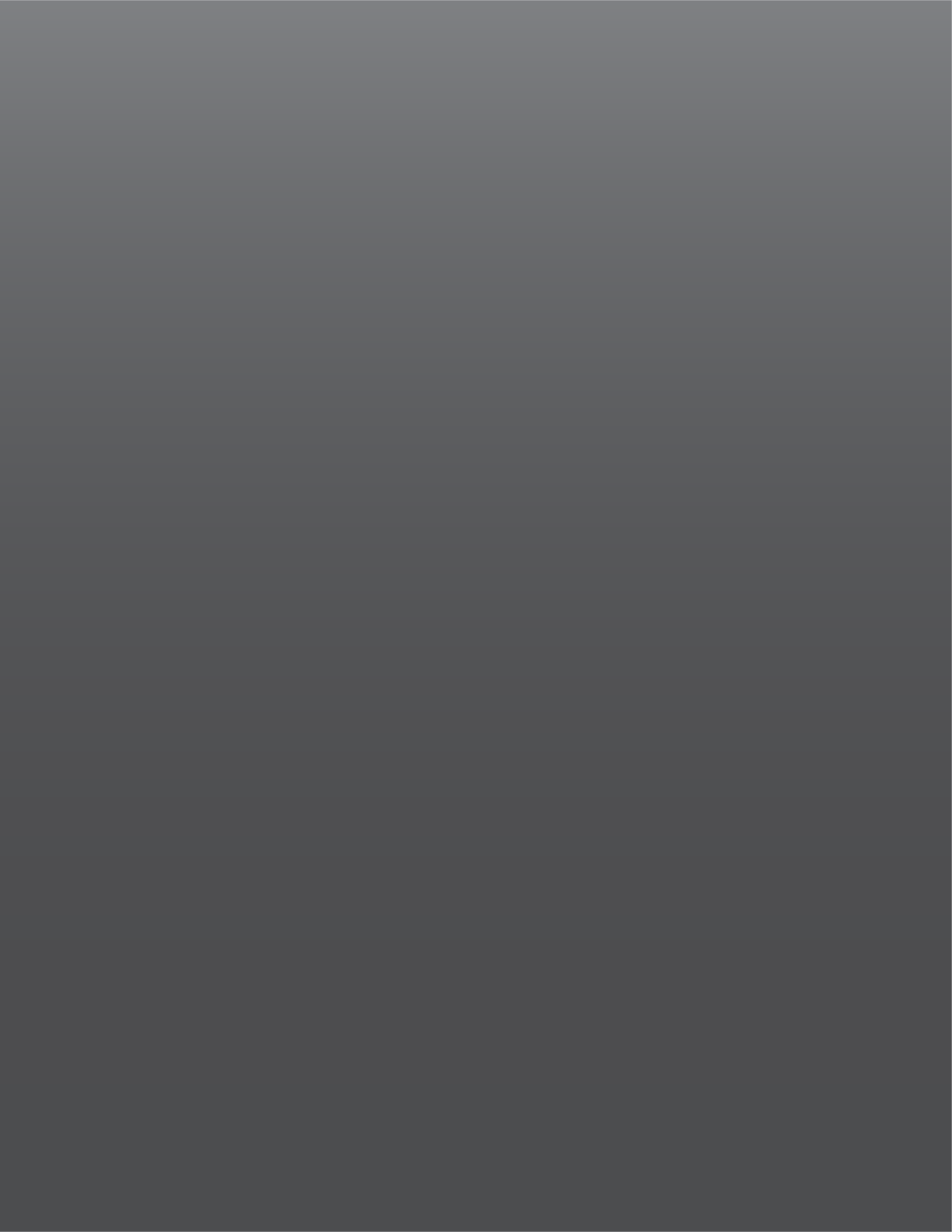 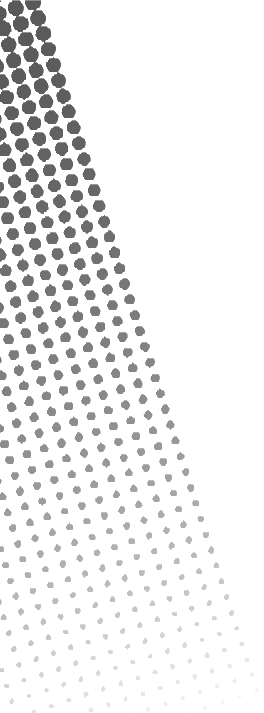 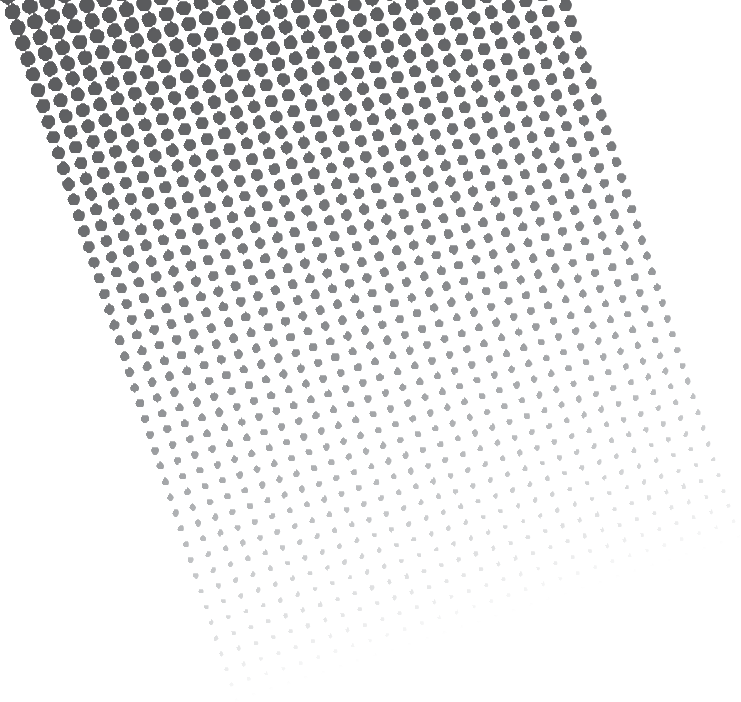 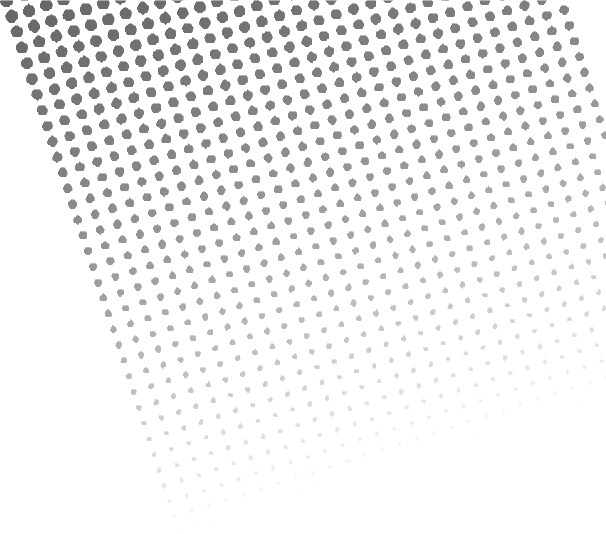 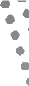 Washington, DC 20002–4201202.289.ICMA  (4262)icma.org@ICMA facebook.com/ICMAorg linkedin.com/company/icma icma.org/kn